Общие сведения В соответствии со статьей 108 Регламента Мирнинского районного Совета депутатов, с Положением об отчете деятельности Президиума Мирнинского районного Совета депутатов, районный Совет депутатов представляет отчет о своей деятельности за 2023 год.Районный Совет депутатов состоит из 25 депутатов, избираемых на муниципальных выборах на основе смешанной избирательной системы с закрытыми списками кандидатов в соответствии с Федеральным законом от 12 июня 2002 года №67-ФЗ «Об основных гарантиях избирательных прав граждан и права на участие в референдуме граждан Российской Федерации» и Законом Республики Саха (Якутия) от 28 сентября 2011 года 964-З №815-IV «О муниципальных выборах в Республике Саха (Якутия)» сроком на 5 лет. 21 сентября 2023 года закончились полномочия депутатского корпуса IV созыва, приступил к своим полномочиям депутатский корпус V созыва, избранный на муниципальных выборах 8,9,10 сентября 2023 года.Количественное соотношение депутатов по партиям:Деятельность Мирнинского районного Совета депутатов организована в соответствии с Федеральным законом от 06 октября 2003 года №131-ФЗ «Об общих принципах организации местного самоуправления в Российской Федерации», Уставом муниципального образования «Мирнинский район» Республики Саха (Якутия), действующими нормативными правовыми актами и Регламентом Мирнинского районного Совета депутатов.Полномочия Мирнинского районного Совета депутатов закреплены в статье 32 Устава муниципального образования «Мирнинский район» РС(Я). Основными функциями представительного органа местного самоуправления являются нормотворческая и контрольная. Именно эти направления являются определяющими в деятельности Мирнинского районного Совета депутатов. Устав размещён на официальном сайте муниципального образования «Мирнинский район» РС(Я) – www.алмазный-край.рф.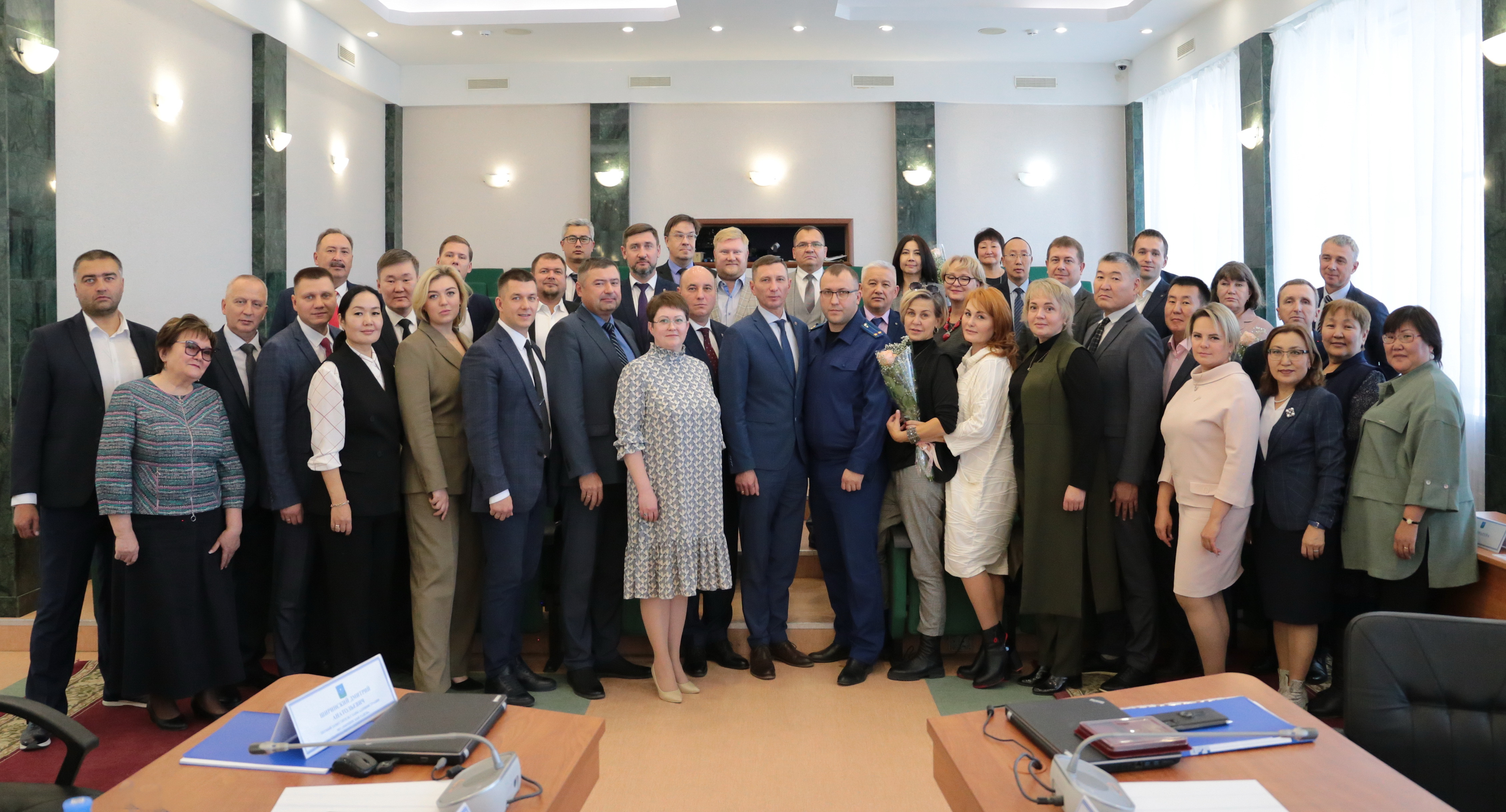 Нормотворческая деятельность Основной формой реализации нормотворческой деятельности представительного органа местного самоуправления муниципального района являются заседания (сессий, Президиума, постоянных депутатских комиссий, рабочих групп и совещаний). Материалы к заседаниям проходят обязательную регистрацию в документообороте.ДокументооборотЗа 2023 год обработано документов:ЗаседанияВ отчетном периоде Мирнинским районным Советом депутатов проведено 12 сессий (из них плановых 9, внеочередных 3) и 17 заседаний Президиума. Мирнинский районный Совет депутатов строит свою работу по полугодовым планам, утверждаемым решениями сессии в декабре и июне. В 2023 году на 29 заседаниях районного Совета депутатов были рассмотрены 173 вопроса, из них: на сессиях – 141, на заседаниях Президиума – 32. Информация о работе сессийВ разрезе сфер правового регулирования на сессиях рассмотрено:Информация о работе ПрезидиумаСогласно статье 30 Устава Президиум Мирнинского районного Совета депутатов является коллегиальным органом, осуществляющим полномочия как в период между заседаниями сессии, так и при необходимости в период проведения сессии. Президиум в своей работе руководствуется планом работы на полугодие.Президиум состоит из 11 депутатов. В состав Президиума районного Совета депутатов согласно статье 30 Устава входят Председатель районного Совета депутатов, заместители Председателя районного Совета депутатов, председатели постоянных депутатских комиссий и иные депутаты районного Совета депутатов. В отчетном году в соответствии с Регламентом районного Совета депутатов 12 заседаний Президиума, из них 3 - опросным путем. Принято 141 решение.На Президиуме рассмотрены вопросы в разрезе:Работа постоянных депутатских комиссий Постоянные депутатские комиссии работают для предварительного рассмотрения вопросов, относящихся к компетенции районного Совета депутатов, в целях подготовки проектов решений, конкретных мероприятий и программ в соответствии с полномочиями районного Совета депутатов. Перечень основных направлений деятельности постоянных депутатских комиссий определен соответствующим Положением.В районном Совете депутатов работают 5 постоянных депутатских комиссий:мандатная комиссия, по Регламенту и депутатской этике;комиссия по законодательству, защите прав граждан, местному самоуправлению, охране общественного порядка;комиссия по бюджету, налоговой политике, землепользованию, собственности;комиссия по социальным вопросам.комиссия по коммунальному хозяйству, промышленности, строительству, энергетике, транспорту и дорожной деятельности, экологии, природопользованию и недролесоводопользованию, вопросам ликвидации ЧС, вопросам организации торговли, предпринимательству, потребительскому рынку, сельскому хозяйству, бытовому обслуживанию, связи.Сравнительная таблица проведенных заседаний IV и V созывов постоянных депутатских комиссий (2023г.)в 2023 году IV созывом проведено 33 заседания комиссий, рабочих групп и рабочих совещаний, где рассмотрено 109 вопросов. V созыв провёл 25 заседаний комиссий и рабочих совещаний, рассмотрено 134 вопроса.Проведены комиссии по направлениям деятельности:В отчетном периоде, как и в предыдущие годы, использовалась практика проведения совместного заседания постоянных депутатских комиссий:Так же проводились заседания рабочих групп по вопросам:Об отчете о деятельности Контрольно-счетной Палаты МО «Мирнинский район» Республики Саха (Якутия) за 2022 годОб отчете Главы МО «Мирнинский район» Республики Саха (Якутия) за 2022 годОб отчете о деятельности Контрольно-счетной Палаты МО «Мирнинский район» Республики Саха (Якутия) за 2022 год.Об отчете деятельности Президиума районного Совета депутатов по итогам 2022 года	и рабочие совещания о готовности к сессиям:Муниципальные наградыСогласно Положению о наградах, званиях и поощрениях муниципального образования «Мирнинский район» Республики Саха (Якутия), районный совет депутатов ведёт наградную деятельность:Наградами Мирнинского района являются:Звание «Почетный гражданин Мирнинского района».(присваивается один раз в год: к празднованию Дня Мирнинского района – одно звание, в юбилейные даты Мирнинского района – до трех званий).Знак «За заслуги перед Мирнинским районом». (производится в День Мирнинского района - до трех званий, в юбилейные даты Мирнинского района количество награждаемых может быть увеличено на основании решения Президиума Мирнинского районного Совета депутатов.)Почетная грамота МО «Мирнинский район» (в год оформляется до 50 Почетных грамот МО «Мирнинский район», в юбилейные даты Мирнинского района квота на награждение может быть увеличена).Звание «Почетный муниципальный служащий Мирнинского района» и «Почетный муниципальный служащий органов местного самоуправления МО «Мирнинский район». (производится по одному муниципальному служащему, в юбилейный год количество награждаемых может быть увеличено на основании решения Президиума Мирнинского районного Совета депутатов.Почетный депутат Мирнинского района. (присваивается один раз в год к празднованию Дня Мирнинского района, ежегодно присваивается одно звание; к юбилейным датам образования Мирнинского района – до двух званий).Награждения производятся решением Президиума Мирнинского районного Совета депутатов по представлению комиссии по наградам на основании поданных документов (ходатайство с характеристикой). Присвоение звания Почётного депутата утверждается решением сессии.Поощрениями Мирнинского района являются:Благодарность Мирнинского районного Совета депутатов.(вручается в День Мирнинского района 3 гражданам и 3 трудовым коллективам организаций всех форм собственности. В юбилейные даты Мирнинского района количество награждаемых граждан, а также трудовых коллективов организаций всех форм собственности может быть увеличено.)Благодарность Председателя Мирнинского районного Совета депутатов.(благодарственное письмо оформляется в течение календарного года без учета квоты).Поощрение производится по распоряжению Председателя районного Совета.В 2023 году по решению Президиума 4 созыва депутатов районного Совета депутатов было присвоено 1 звание «Почетный гражданин Мирнинского района», 1 звание «Почетный муниципальный служащий Мирнинского района», вручено 3 знака «За заслуги перед Мирнинским районом», 17 Почетных грамот МО «Мирнинский район», всего Президиумом 4 созыва рассмотрено 31 ходатайство о награждении муниципальными наградами.Распоряжением Председателя районного Совета депутатов 4 созыва оформлено 19 благодарностей, 33 благодарственных письма.В 2023 году по решению Президиума 5 созыва депутатов районного Совета депутатов вручено 2 Почетных грамоты МО «Мирнинский район» (рассмотрено 2 ходатайства).Распоряжением Председателя районного Совета депутатов 5 созыва оформлено 16 благодарственных писем.Законодательные инициативы  В 2023 году была выдвинута одна законодательная инициатива решением II сессии V созыва: О законодательной инициативе в Государственное Собрание (Ил Тумэн) Республики Саха (Якутия) «О внесении изменений и дополнений в Закон Республики Саха (Якутия) от 26.12.2007г. 538-З №1079-III «О наделении органов местного самоуправления муниципальных районов и городских округов Республики Саха (Якутия) отдельными государственными полномочиями по исполнению функций комиссий по делам несовершеннолетних и защите их прав». Восполнении протокольного поручения были направлены письма в адрес Государственного Собрания: 30.10.2023 № 471, но получен отказ, т.к. требовалось перевести на якутский язык.17.11.2023 было направлено письмо на русском и якутском языках за исходящим № 507.Так же решением II сессии V созыва: был выполнен отзыв законодательной инициативы районного Совета депутатов «О внесении изменений и дополнений в Закон Республики Саха (Якутия) от 30.11.2004 года 173-З № 353-III «Об установлении границ и о наделении статусом городского и сельского поселений муниципальных образований Республики Саха (Якутия)».Обеспечение деятельности районного Совета и информационное обеспечение.Программный комплекс LotusС ноября 2023 в полной мере введён в эксплуатацию программный комплекс от российского разработчика Lotus, далее ПК, позволяющий вести не только документооборот, но и проводить заседания с возможностью электронного голосования.Программная часть состоит из следующих компонентов:Платформа. Сервер приложений Lotus;Продукт. Система электронного документооборота;Модуль. Нормотворчество - система автоматизации деятельности депутатского корпуса;Модуль. Система сопровождения заседаний.Было направлено более 17 замечаний разработчику; разработана пользовательская инструкция.Все компоненты ПК связаны друг с другом и позволяют обеспечивать бесперебойную работу аппарата и депутатского корпуса. Платформа связывает все модули воедино, может выполнять функции почтовой системы. В настоящее время эта функция почты не используется, в 2024 году планируется изучить возможности её применения и провести тестирование.Модуль нормотворчества позволяет формировать повестки, протоколы, выписки, решения заседаний постоянных комиссий, Президиумов и заседаний сессий, а также удаленно работать с документами, подготовленными для заседаний постоянных комиссий, Президиума и заседаний сессий через подсистему «WEB-нормотворчество». В 2023 году настроена возможность формирования повесток. В 2024 году планируется настроить формирование протоколов и решений. Система сопровождения заседаний – модуль, разработанный для представительных/законодательных органов. В нем реализована возможность регламентирования заседаний (запись на выступления, вопросы), автоматического подсчета и отображения результатов голосования; депутатам доступны материалы заседания. Система сопровождения заседаний имеет интуитивно понятный интерфейс. В 2024 года планируется по возможности все заседания проводить с помощью ПК.Целевой задачей на 2024 год является продолжение работы по использованию программного продукта, реализовать возможность использования системы при проведении заседаний с использованием режима ВКС.Госпаблик в ВКонтактеС 1 декабря 2022 года для государственных органов, органов местного самоуправления, подведомственных организаций и судов стало обязательным  наличие официального аккаунта во ВКонтакте и/или Одноклассниках, согласно Федеральному закону от 14 июля 2022 г. № 270-ФЗ "О внесении изменений в Федеральный закон "Об обеспечении доступа к информации о деятельности государственных органов и органов местного самоуправления" и статью 10 Федерального закона "Об обеспечении доступа к информации о деятельности судов в Российской Федерации". Перечень социальных сетей был утвержден Правительством РФ в сентябре 2022 года (Распоряжение Правительства РФ от 2 сентября 2022 г. № 2523-р).На официальных страницах должны быть указаны следующие сведения:наименование государственного органа, органа местного самоуправления или подведомственной организации;почтовый адрес;адрес электронной почты;номера телефонов справочных служб;информация об официальном сайте;иная информация, в том числе о деятельности органа власти или подведомственной организации.В ноябре 2023 года в социальной сети ВКонтакте зарегистрировано официальное сообщество районного Совета депутатов МО "Мирнинский район" id833737653. Паблик прошёл государственную регистрацию через Госуслуги и получил метку «Госорганизация». Все обозначенные федеральным законом требования были соблюдены.Первая публикация вышла 23 ноября 2023 года. Всего за 2023 было опубликовано 8 постов с информацией о деятельности РСД.Антикоррупционное направление деятельностиВ 2023 году было проведено 12 заседаний сессий, на которых принимались нормативные правовые акты муниципального образования «Мирнинский район». Согласно действующему антикоррупционному законодательству 30 проектов нормативных правовых актов в целях проведения независимой антикоррупционной экспертизы размещено на официальном алмазный-край.рф., из них 11 НПА были приняты IV созывом, 19 НПА – V созывом.В 2023 году в рамках исполнения норм Федерального закона от 25.12.2008г. №273-ФЗ «О противодействии коррупции», с учетом применения положений Федерального закона от 06.02.2023г. №12-ФЗ «О внесении изменений в Федеральный закон «Об общих принципах организации публичной власти в субъектах Российской Федерации» и отдельные законодательные акты Российской Федерации» депутатами IV созыва было направлено в Управление при Главе Республики Саха (Якутия) по профилактике коррупционных и иных правонарушений 24 сообщения о несовершении сделок, предусмотренных частью 1 статьи 3 Федерального закона от 03.12.2012г. №230-ФЗ «О контроле за соответствием расходов лиц, замещающих государственные должности, и иных лиц их доходам» и 1 справка по форме утвержденной Указом Президента Российской Федерации от 23.06.2014г. №460. В сентябре 2023 года прошли выборы депутатов V созыва, которые также с учетом применения положений Федерального закона от 06.02.2023г. №12-ФЗ в течение четырех месяцев со дня избрания должны были предоставить в уполномоченный орган сведения:о своих доходах за отчетный 2022 год, об имуществе, банковских счетах и обязательствах имущественного характера по состоянию на 01 августа 2023 года, а также указанные сведения на своих супругов и несовершеннолетних детей.На второй сессии районного Совета депутатов принято решение № V - №2-15, в соответствии с которым депутаты вели работу по предоставлению сведений о доходах и расходах, об имуществе и обязательствах имущественного характера в Управление при Главе Республики Саха (Якутия) по профилактике коррупционных и иных правонарушений. Данные сведения представлялись в срок до 10 января 2024 года по утвержденной Указом Президента Российской Федерации от 23.06.2014г. №460 форме справки, подлежащей заполнению с использованием специального программного обеспечения «Справки БК».ВыводыПо итогам 2023 года Мирнинский районный Совет депутатов – Председатель, Президиум, постоянные комиссии – проделали определенный объем работы по реализации полномочий согласно Федеральному закону от 06 октября 2003 года №131-ФЗ «Об общих принципах организации местного самоуправления в Российской Федерации», Уставом МО «Мирнинский район» Республики Саха (Якутия) и другими нормативными правовыми актами, регулирующими исполнение полномочий муниципальным районом. Из анализа деятельности Мирнинского районного Совета депутатов за 2023 год следует:Депутаты, созданные рабочие органы проводили организационную работу по исполнению представительских, правотворческих, контрольных полномочий на системной основе.Заседания районного Совета проводились в плановом порядке, с обеспечением кворума.Обеспечены гласность и доступность деятельности представительного органа, взаимодействие с жителями района, общественными формированиями и политическими партиями.Принятые полугодовые планы работы районного Совета выполнены с учетом снимаемых и вновь вносимых вопросов.Был доработан и введён в эксплуатацию блок Нормотворчество с возможностью ведения заседаний в электронном виде.Была проведена организационная работа по повышению уровня знаний по вопросам местного самоуправления, изучению практик и обмену опытом по организации работы представительных органов МСУ РС(Я) и РФ.Председатель Мирнинского районного Совета депутатов 						П.В. ШелеховИзбирательный округIV созыв (2018-2023гг.)V созыв (2023-2028гг.)Единый мажоритарный пятимандатный 5  -Центральный пятимандатный избирательный округ №1,  субъект выдвижения ММО ЯРО Партии «Единая Россия» -5Северный пятимандатный избирательный округ №2, субъект выдвижения ММО ЯРО Партии «Единая Россия» -5Единый пропорциональный избирательный округ, субъект выдвижения ММО ЯРО Партии «Единая Россия»57Единый пропорциональный избирательный округ, субъект выдвижения ЯРРО ПП «Коммунистическая партия Российской Федерации»72Единый пропорциональный избирательный округ, субъект выдвижения РО СПП «Справедливая Россия – Патриоты – За правду»41Единый пропорциональный избирательный округ, субъект выдвижения ЯРО ПП ЛДПР – Либерально-демократическая партия России42Единый пропорциональный избирательный округ, субъект выдвижения РО в РС (Я) ПП «Новые люди»03Обращения гражданОбращения гражданОбращения гражданIV созыв8Обращения гражданОбращения гражданОбращения гражданV созыв2Обращения гражданОбращения гражданОбращения гражданВсего10Депутатские запросыДепутатские запросыДепутатские запросыIV созыв3Депутатские запросыДепутатские запросыДепутатские запросыV созыв1Депутатские запросыДепутатские запросыДепутатские запросыВсего4Отчёты КСПОтчёты КСПОтчёты КСПIV созыв42Отчёты КСПОтчёты КСПОтчёты КСПV созыв10Отчёты КСПОтчёты КСПОтчёты КСПВсего52ОРД (организационно-распорядительная деятельность: распоряжения)ОРД (организационно-распорядительная деятельность: распоряжения)Личный состав (по секретариату, компенсация расходов, разработка положений и т.п.)IV созыв39ОРД (организационно-распорядительная деятельность: распоряжения)ОРД (организационно-распорядительная деятельность: распоряжения)Личный состав (по секретариату, компенсация расходов, разработка положений и т.п.)V созыв16ОРД (организационно-распорядительная деятельность: распоряжения)ОРД (организационно-распорядительная деятельность: распоряжения)Личный состав (по секретариату, компенсация расходов, разработка положений и т.п.)Всего55ОРД (организационно-распорядительная деятельность: распоряжения)ОРД (организационно-распорядительная деятельность: распоряжения)Основная депутатская деятельностьIV созыв35ОРД (организационно-распорядительная деятельность: распоряжения)ОРД (организационно-распорядительная деятельность: распоряжения)Основная депутатская деятельностьV созыв48ОРД (организационно-распорядительная деятельность: распоряжения)ОРД (организационно-распорядительная деятельность: распоряжения)Основная депутатская деятельностьВсего83Постановления Постановления Постановления IV созыв16Постановления Постановления Постановления V созыв8Постановления Постановления Постановления Всего24Заключенияот КСПот КСПIV созыв22Заключенияот КСПот КСПV созыв24Заключенияот КСПот КСПВсего 46Заключенияот КПУот КПУIV созыв9Заключенияот КПУот КПУV созыв17Заключенияот КПУот КПУВсего 26Заключенияот Прокуратурыот ПрокуратурыIV созыв7Заключенияот Прокуратурыот ПрокуратурыV созыв16Заключенияот Прокуратурыот ПрокуратурыВсего 23Прочие входящие письма (от Администраций муниципальных образований, организаций, ИП, вышестоящих органов местного самоуправления и т.п.)Прочие входящие письма (от Администраций муниципальных образований, организаций, ИП, вышестоящих органов местного самоуправления и т.п.)Прочие входящие письма (от Администраций муниципальных образований, организаций, ИП, вышестоящих органов местного самоуправления и т.п.)IV созыв274Прочие входящие письма (от Администраций муниципальных образований, организаций, ИП, вышестоящих органов местного самоуправления и т.п.)Прочие входящие письма (от Администраций муниципальных образований, организаций, ИП, вышестоящих органов местного самоуправления и т.п.)Прочие входящие письма (от Администраций муниципальных образований, организаций, ИП, вышестоящих органов местного самоуправления и т.п.)V созыв220Прочие входящие письма (от Администраций муниципальных образований, организаций, ИП, вышестоящих органов местного самоуправления и т.п.)Прочие входящие письма (от Администраций муниципальных образований, организаций, ИП, вышестоящих органов местного самоуправления и т.п.)Прочие входящие письма (от Администраций муниципальных образований, организаций, ИП, вышестоящих органов местного самоуправления и т.п.)Всего494Исходящие (к Администраций муниципальных образований, организациям, ИП, вышестоящим органам местного самоуправления и т.п.)Исходящие (к Администраций муниципальных образований, организациям, ИП, вышестоящим органам местного самоуправления и т.п.)Исходящие (к Администраций муниципальных образований, организациям, ИП, вышестоящим органам местного самоуправления и т.п.)IV созыв410Исходящие (к Администраций муниципальных образований, организациям, ИП, вышестоящим органам местного самоуправления и т.п.)Исходящие (к Администраций муниципальных образований, организациям, ИП, вышестоящим органам местного самоуправления и т.п.)Исходящие (к Администраций муниципальных образований, организациям, ИП, вышестоящим органам местного самоуправления и т.п.)V созыв154Исходящие (к Администраций муниципальных образований, организациям, ИП, вышестоящим органам местного самоуправления и т.п.)Исходящие (к Администраций муниципальных образований, организациям, ИП, вышестоящим органам местного самоуправления и т.п.)Исходящие (к Администраций муниципальных образований, организациям, ИП, вышестоящим органам местного самоуправления и т.п.)Всего5642023 IV созыв2023 V созывитогоКоличество заседаний сессий7512Количество рассмотренных вопросов на заседаниях сессий5982141    из них: нормативных правовых актов 153954    из них: законодательных инициатив022Количество заседаний Президиума10717Количество рассмотренных вопросов на заседаниях Президиумов211132Сфера правового регулирования: IV созывV созывИтого 2023Градостроительство213Имущественные отношения151025Местное самоуправление203454Муниципальная служба2911Налоговая политика112Нормотворчество5712Обеспечение безопасности при чрезвычайных ситуациях101Образование и наука202Правоохранительная деятельность101Предпринимательство101Профилактика коррупционных и иных правонарушений112Социальная политика325Транспорт и Дорожная деятельность022Финансово-бюджетная политика51520итого5982141Сфер правового регулирования: IV созывV созыв2023Жилищьно-комунальные отношения101Местное самоуправление12416Муниципальная служба112Обеспечение безопасности при чрезвычайных ситуациях112Образование и наука101Охрана материнства и детства112Финансово-бюджетная политика448итого211132IV созыв (01.01.23-21.09.23)IV созыв (01.01.23-21.09.23)V созыв (21.09.23-31.12.23)V созыв (21.09.23-31.12.23)кол-во засед.кол-во вопр.кол-во засед.кол-во вопр.комиссиикомиссиикомиссиикомиссиикомиссииКомиссия по бюджету, налоговой политике, землепользованию, собственности 1034634Комиссия по законодательству418424Комиссия по социальным вопросам5711Комиссия по коммунальному хозяйству2638Мандатная комиссия1112итого:22661569IV созыв (01.01.23-21.09.23)IV созыв (01.01.23-21.09.23)V созыв (21.09.23-31.12.23)V созыв (21.09.23-31.12.23)кол-во засед.кол-во вопр.кол-во засед.кол-во вопр.совместные комиссиисовместные комиссиисовместные комиссиисовместные комиссиисовместные комиссииКомиссия по бюджету13Комиссия по законодательству13Комиссия по бюджету1311Комиссия по коммунальному хозяйству1311Комиссия по бюджету18Комиссия по коммунальному хозяйству18Комиссия по социальным вопросам18Комиссия по бюджету15Комиссия по социальным вопросам15Комиссия по законодательству1114Комиссия по коммунальному хозяйству1114Комиссия по законодательству121Комиссия по социальным вопросам121Комиссия по коммунальному хозяйству1416Комиссия по социальным вопросам1416итого:38748IV созыв (01.01.23-21.09.23)IV созыв (01.01.23-21.09.23)V созыв (21.09.23-31.12.23)V созыв (21.09.23-31.12.23)кол-во засед.кол-во вопр.кол-во засед.кол-во вопр.рабочие группы и совещаниярабочие группы и совещаниярабочие группы и совещаниярабочие группы и совещаниярабочие группы и совещанияРГ44РС435317итого:839348